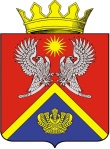 АДМИНИСТРАЦИЯ СУРОВИКИНСКОГО МУНИЦИПАЛЬНОГО РАЙОНА ВОЛГОГРАДСКОЙ ОБЛАСТИПОСТАНОВЛЕНИЕот 13.07.2022                                      № 571О внесении изменений и дополнений в административный регламент предоставления муниципальной услуги «Утверждение документации по планировке территории», утвержденный постановлением администрации Суровикинского муниципального района  Волгоградской области от 17.01.2022  № 23 В соответствии с Федеральным законом от 08.03.2022 № 46-ФЗ «О внесении изменений в отдельные законодательные акты Российской Федерации», постановлениями Правительства Российской Федерации от 26.03.2016 № 236 «О требованиях к предоставлению в электронной форме государственных и муниципальных услуг», от 02.04.2022 № 575 «Об особенностях подготовки, согласования, утверждения, продления сроков действия документации по планировке территории, градостроительных планов земельных участков, выдачи разрешений на строительство объектов капитального строительства, разрешений на ввод в эксплуатацию», постановлением администрации Суровикинского муниципального района Волгоградской области от 24.07.2013 № 1212 «О разработке и утверждении административных регламентов предоставления муниципальных услуг», руководствуясь Уставом Суровикинского муниципального района Волгоградской области, администрация Суровикинского муниципального района Волгоградской области постановляет:1.Внести в административный регламент предоставления муниципальной услуги «Утверждение документации по планировке территории», утвержденный постановлением администрации Суровикинского муниципального района Волгоградской области от 17.01.2022  № 23, следующие изменения и дополнения:        1) пункт 2.4 изложить в следующей редакции:«2.4. Срок предоставления муниципальной услуги.Срок	 предоставления муниципальной услуги 95 дней 
со дня поступления заявления о предоставлении муниципальной услуги.          В период с 13.04.2022 по 01.01.2023 срок предоставления муниципальной услуги 85 дней со дня поступления заявления о предоставлении муниципальной услуги. Срок предоставления муниципальной услуги – 30 дней со дня поступления заявления в случаях, указанных в части 5.1 статьи 46 Градостроительного кодекса Российской Федерации (далее- Градостроительный кодекс РФ).»;   2) в пункте 2.5:а) дополнить новым абзацем пятнадцатым следующего содержания:  «- постановлением Правительства Российской Федерации от 02.04.2022 № 575 «Об особенностях подготовки, согласования, утверждения, продления сроков действия документации по планировке территории, градостроительных планов земельных участков, выдачи разрешений на строительство объектов капитального строительства, разрешений на ввод в эксплуатацию» (Официальный интернет-портал правовой информации http://pravo.gov.ru, 05.04.2022, «Собрание законодательства РФ», 11.04.2022, №15, ст. 2494);»;б) абзац пятнадцатый считать абзацем шестнадцатым;         3) в пункте 3.1:          а) в подпункте «г» слова «подготовка проекта» заменить словом «принятие»;            б) подпункт «д» изложить в следующей редакции:«д) принятие  решения об утверждении документации по планировке территории либо решения об отклонении документации по итогам проведения общественных обсуждений или публичных слушаний; выдача (направление) решения об утверждении документации 
по планировке территории либо решения об отклонении документации.»;        4) подпункт 3.4.3 пункта 3.4 дополнить абзацем вторым следующего содержания:«В период с 13.04.2022 по 01.01.2023 согласование документации по планировке территории и изменений в такую документацию осуществляется в течение 10 рабочих дней со дня поступления такой документации и изменений в нее в соответствии с подпунктом «б» пункта 4 Особенностей подготовки, согласования, утверждения, продления сроков действия документации по планировке территории, градостроительных планов земельных участков, выдачи разрешений на строительство объектов капитального строительства, разрешений на ввод в эксплуатацию, утвержденных постановлением Правительства Российской Федерации от 02.04.2022 № 575 (далее – Особенности).»; 5) в пункте 3.5:а) слова «подготовка проекта» заменить словом «принятие»;         б) подпункт 3.5.4 дополнить абзацем вторым следующего содержания:        «Направление (выдача) подписанных решения об утверждении документации по планировке территории или решения об отклонении документации осуществляется в порядке,  установленном подпунктами 3.6.3 и 3.6.4 пункта 3.6 настоящего административного регламента.»;               в) в подпункте 3.5.5 абзац третий исключить;        г) подпункт 3.5.6 изложить в следующей редакции:«3.5.6. Максимальный срок выполнения административной процедуры – 20 рабочих дней со дня поступления документов.В период с 13.04.2022 по 01.01.2023 в случаях, предусмотренных  подпунктом "в" пункта 4 Особенностей, утверждение документации по планировке территории или принятие решения об отклонении такой документации и о направлении ее на доработку осуществляются в течение 15 рабочих дней со дня поступления такой документации.»;д) подпункт 3.5.7 изложить в следующей редакции:«3.5.7. Результатом выполнения административной процедуры является:направление документации по планировке территории для рассмотрения на общественных обсуждениях или публичных слушаниях (при необходимости):принятие решения об утверждении документации 
по планировке территории либо решения об отклонении документации.»;6) пункт 3.6 изложить в следующей редакции:«3.6. Принятие решения об утверждении документации по планировке территории либо решения об отклонении документации по итогам проведения общественных обсуждений или публичных слушаний; выдача (направление) решения об утверждении документации 
по планировке территории либо решения об отклонении документации. 3.6.1. Основанием для начала административной процедуры является получение уполномоченным должностным лицом уполномоченного органа протокола общественных обсуждений или публичных слушаний по проекту документации по планировке территории и заключения о результатах общественных обсуждений или публичных слушаний и подготовленного на его основании проекта решения об утверждении документации по планировке территории, либо проекта решения об отклонении документации.3.6.2. Уполномоченное должностное лицо уполномоченного органа  осуществляет подписание решения об утверждении документации по планировке территории (решения об отклонении документации).3.6.3. Уполномоченное должностное лицо уполномоченного органа  в течение 2 рабочих дней со дня подписания решения об утверждении документации по планировке территории либо решения об отклонении документации осуществляет его выдачу (направление) заявителю. Вручение указанных документов осуществляется под роспись заявителю либо при наличии соответствующего указания в заявлении направляется заказным письмом. 3.6.4. В случае поступления заявления через МФЦ уполномоченное должностное лицо уполномоченного органа   осуществляет передачу подписанного решения об утверждении документации по планировке территории либо решения об отклонении документации в МФЦ в течение 1 дня следующего за днем подписания указанного документа, если иной способ получения не указан заявителем.3.6.5. Максимальный срок выполнения административной процедуры – 5 рабочих дней с даты получения уполномоченным должностным лицом уполномоченного органа проекта решения об утверждении документации по планировке территории либо решения об отклонении документации. 3.6.6. Результатом выполнения административной процедуры является:- выдача (направление) заявителю решения об утверждении документации по планировке территории либо решения об отклонении документации;- направление в МФЦ решения об утверждении документации 
по планировке территории либо решения об отклонении документации.»;7) дополнить пунктом 3.7 следующего содержания:«3.7. Порядок осуществления административных процедур в электронной форме, в том числе с использованием Единого портала государственных и муниципальных услуг.3.7.1. При предоставлении уполномоченным органом муниципальной услуги в электронной форме посредством Единого портала государственных и муниципальных услуг заявителю обеспечивается выполнение следующих действий: получение информации о порядке и сроках предоставления муниципальной услуги;запись на прием в уполномоченный орган для подачи запроса 
о предоставлении муниципальной услуги (далее – запрос);формирование запроса;прием и регистрация уполномоченным органом запроса и иных документов, необходимых для предоставления муниципальной услуги;получение результата предоставления муниципальной услуги;получение сведений о ходе выполнения запроса;осуществление оценки качества предоставления муниципальной услуги;досудебное (внесудебное) обжалование решений и действий (бездействия) органа (организации), должностного лица органа (организации) либо муниципального служащего;анкетирование заявителя (предъявление заявителю перечня вопросов и исчерпывающего перечня вариантов ответов на указанные вопросы) в целях определения варианта муниципальной услуги, предусмотренного административным регламентом предоставления муниципальной услуги, соответствующего признакам заявителя;предъявление заявителю варианта предоставления муниципальной услуги, предусмотренного административным регламентом предоставления муниципальной услуги.   3.7.2. Для предоставления муниципальной услуги с использованием Единого портала государственных и муниципальных услуг заявитель заполняет форму, в которой необходимо указать сведения, необходимые для получения услуги. Обязательные к заполнению поля отмечаются звездочкой.  3.7.3. Заявление считается отправленным после получения заявителем соответствующего электронного уведомления в личный кабинет заявителя или его представителя на Едином портале государственных и муниципальных услуг.  3.7.4. В ходе предоставления муниципальной услуги заявитель получает уведомления о статусе услуги в личном кабинете заявителя или его представителя на Едином портале государственных и муниципальных услуг.  3.7.5. Заявителю в качестве результата предоставления услуги обеспечивается возможность получения электронного документа, подписанного с использованием усиленной квалифицированной электронной подписи.  При получении результата предоставления услуги на Едином портале государственных и муниципальных услуг в форме электронного документа дополнительно обеспечивается возможность получения по желанию заявителя документа на бумажном носителе, подтверждающего содержание электронного документа.  Информация об электронных документах - результатах предоставления услуг, в отношении которых предоставляется возможность, предусмотренная абзацем вторым настоящего пункта, размещается оператором Единого портала государственных и муниципальных услуг в едином личном кабинете или в электронной форме запроса.  Возможность получения результата предоставления услуги в форме электронного документа или документа на бумажном носителе обеспечивается заявителю в течение срока действия результата предоставления услуги (в случае если такой срок установлен нормативными правовыми актами Российской Федерации).».         2. Настоящее постановление вступает в силу после его обнародования путем размещения на информационном стенде в здании администрации Суровикинского муниципального района, расположенном по адресу: Волгоградская область, г. Суровикино, ул. Ленина, 64.Глава  Суровикинского муниципального района                                                                     Р.А. Слива